Supplementary appendixPredicting antipsychotic-induced weight gain in first episode psychosis – a field-wide systematic review and meta-analysis of non-genetic prognostic factorsIta Fitzgerald, Laura J. Sahm, Amy Byrne,  Jean O’Connell, Joie Ensor, Ciara Ní Dhubhlaing, Sarah O’Dwyer, Erin K. CrowleyPart 1 - List of protocol deviationsPrognostic factors under investigation were initially grouped under ‘biological, clinical and sociodemographic’ in the protocol. In the final paper, this was renamed as ‘non-genetic prognostic factors’ as it was agreed that this better explained the range of factors the review could potentially include.In the protocol we specified that studies for inclusion must measure potential prognostic factors upon or immediately prior to antipsychotic initiation and referred to these as ‘baseline’ measurements. We amended this definition after publication of the protocol to allow inclusion of factors that had a baseline measurement and a follow up measurement early in antipsychotic treatment e.g., trend of early body mass index (BMI) increase, early assessment of response to antipsychotic treatment, and changes in appetite in the weeks following antipsychotic initiation. This was amended due to the relevance of such results to the review question. We also included one study that assessed antipsychotic plasma concentration measurement after steady state had been reached and the associated impact on prognosis. In the protocol we specified that the median or mean dose of antipsychotic prescribed must be included in the study report. We subsequently added dose range to this list. Preferred effect sizes for extraction in the case of continuous outcomes in the protocol were regression coefficients. We subsequently further defined this as a preference for extraction of unstandardized beta coefficients for ease of interpretation.In the protocol we specified that we would calculate a 95% prediction interval for prognostic factors where there were 5 or more estimates available from independent studies suitable for meta-analysis. Study numbers precluded this. We specified in the protocol that meta-analysis would be conducted by grouping studies together where outcomes were measured at similar time points. We subsequently further defined similar timelines this as studies with a follow-up of 0-12 weeks, 12-51 weeks and 52 weeks+. We identified one study that had a follow up time >52 weeks. In the case, relevant study findings were synthesized with studies that had a 52-week follow-up period.In the protocol we specified how publication bias would be assessed quantitatively. Study numbers precluded this.In our protocol, we specified a list of sensitivity and subgroup analyses that would be conducted in the presence of sufficient study numbers. This was not possible due to insufficient study numbers and study heterogeneity. In conducting our searches, we identified one study where a full dataset was provided but analyses reported did not meet our prespecified criteria. The statistician (JE) in our group re-analysed the datasets to adjust adequately for preferred covariates and to report outcomes relevant to our review. In our protocol, we originally planned that all GRADE assessments would be done in duplicate independently. This was changed in our final analysis plan whereby GRADE assessments were completed in full by one author (IF) and their results were reviewed independently by two other authors (LS, EC) until consensus was agreed on all decisions. Furthermore, we subsequently agreed to change initially highlighted GRADE prognostic factor methodology once we discovered primarily continuous outcomes were assessed in eligible studies. Our initial methodology chosen was relevant for prognostic factor research but where outcomes were binary. The approach we subsequently used was by Huguet et al,1 and considers similar categories to rate down and rate up evidence quality. In line with this approach,1 we also chose to use GRADE tables outlined in the appendix of their 2013 paper rather than GRADEpro web application initially specified in the protocol.References1 -  Huguet A, Hayden JA, Stinson J, McGrath PJ, Chambers CT, Tougas ME, et al. Judging the quality of evidence in reviews of prognostic factor research: adapting the GRADE framework. Syst Rev [Internet]. 2013 Sep 5 [cited 2022 Oct 23];2:71. Available from: https://www.ncbi.nlm.nih.gov/pmc/articles/PMC3930077/Part 4 – Overview and categorisation of all prognostic factors studied.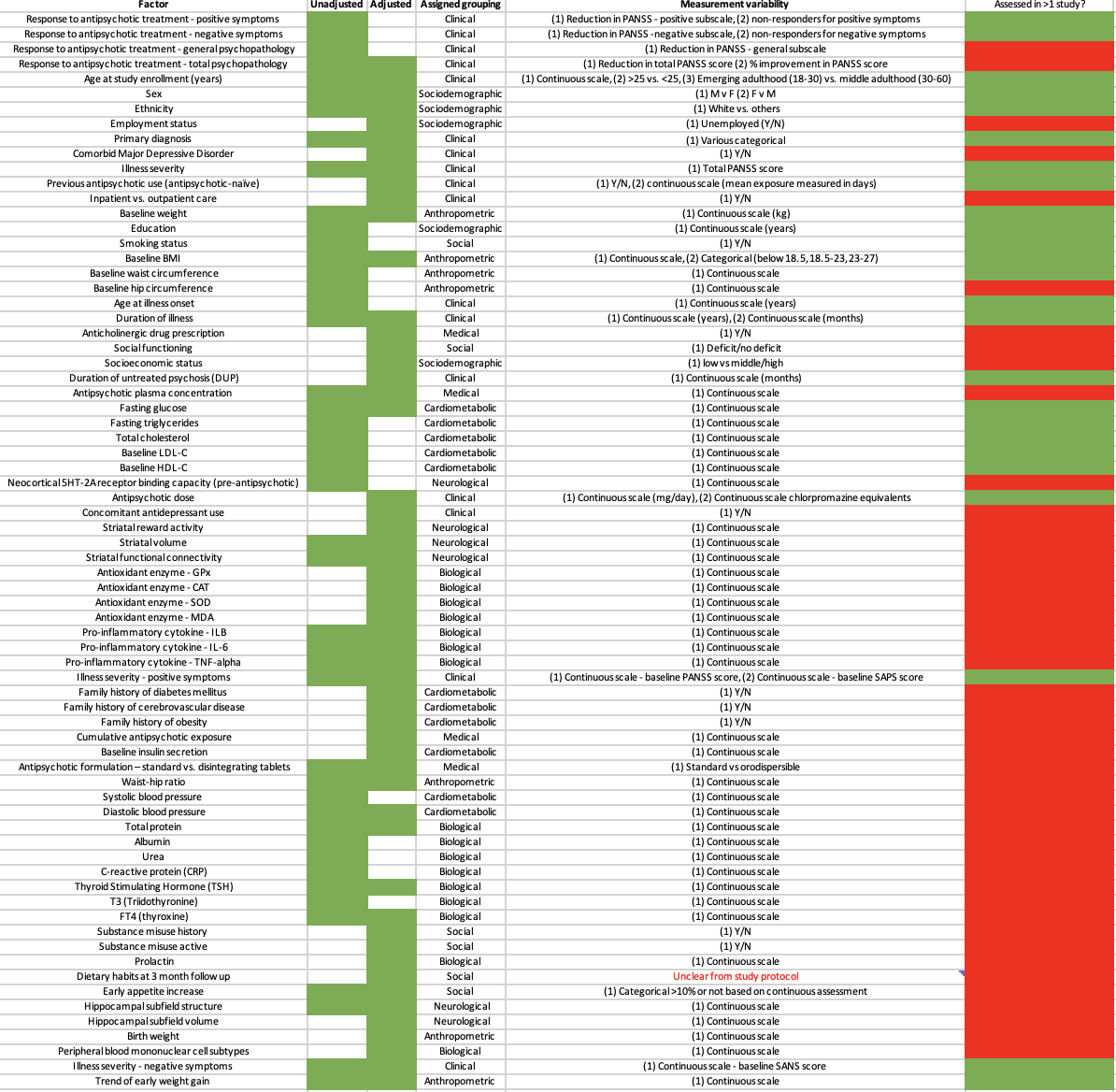 Part 5 – Usable study estimates from all included papers. Only relevant estimates to the review question are included here. For full details, the study paper should be referred to.Part 6 – Risk of bias assessment results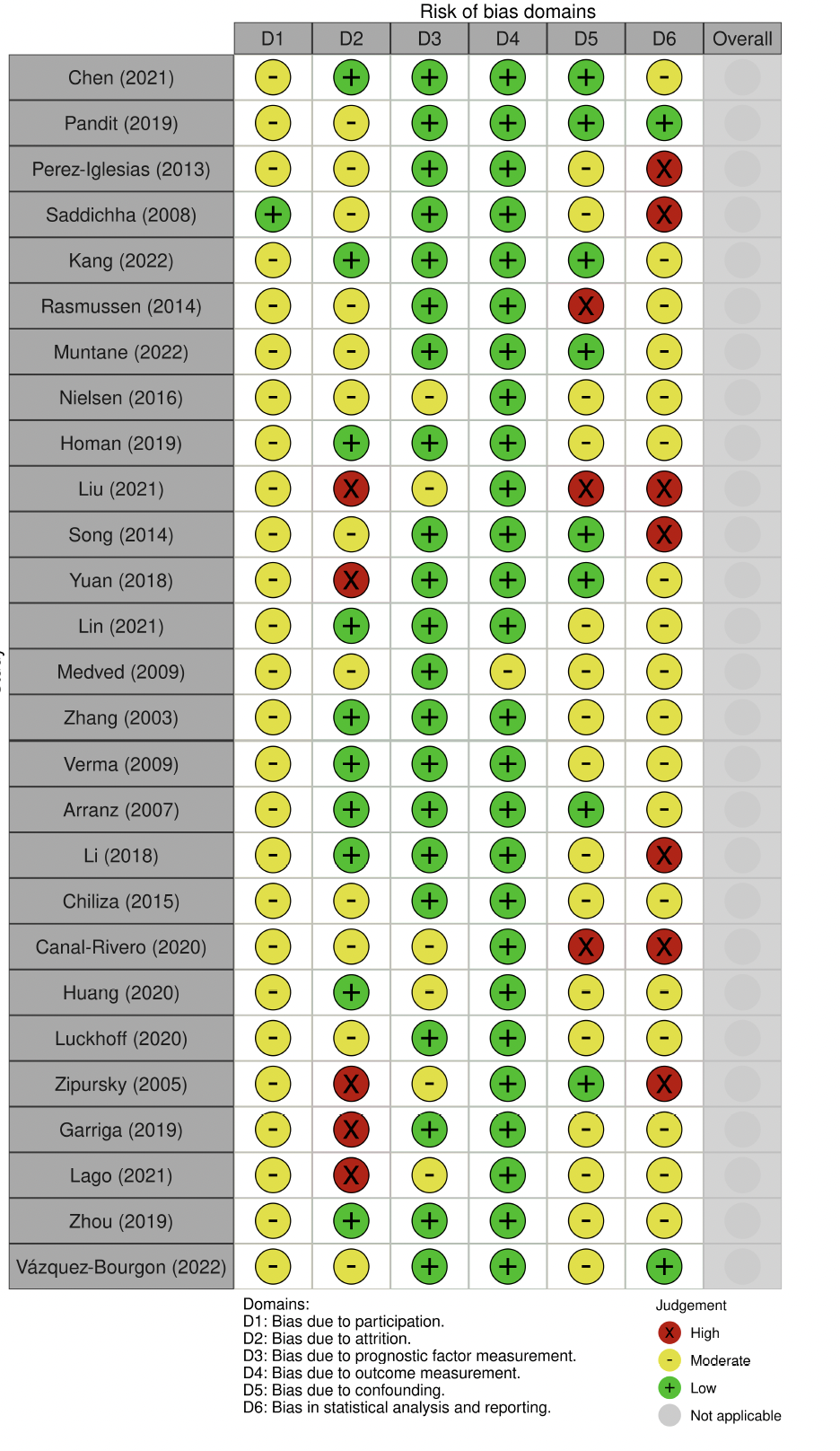 Part 7 - GRADE prognostic factor-outcome assessments Section 1 - GRADE tables for all prognostic factor-outcome associations assessed narratively only.Table 1 – Prognostic factors and association with risk clinically significant weight gain at all timepoints.Phase = phase of investigation. For uni- and multivariate analyses: + number of events with a significant positive value, 0, number of non-significant events; - number of significant events with a negative value. For all other GRADE ratings: , no serious limitations; X, serious limitations; X, very serious limitations; unclear, unable to rate item based on available information. In the case of inconsistency, this was marked as ‘unclear’ in the case of single studies where the assessment between the PF and the outcome had not been replicated and study quality downgraded for this measure. This is based on guidance from Huguet et al who recommend downgrading the quality of evidence in such cases as this is an indicator that the literature in this area is not well established.  Publication bias was also marked as unclear where the relationship between a prognostic factor and an outcome has only been assessed in a single study. Other parameters under assessment have been marked as unclear when data is missing from the study report and was not provided by study authors on request.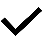 Table 2 – Prognostic factors and association with change in waist circumference assessed at all timepoints.Phase = phase of investigation. For uni- and multivariate analyses: + number of events with a significant positive value, 0, number of non-significant events; - number of significant events with a negative value. For all other GRADE ratings: , no serious limitations; X, serious limitations; X, very serious limitations; unclear, unable to rate item based on available information. In the case of inconsistency, this was marked as ‘unclear’ in the case of single studies where the assessment between the PF and the outcome had not been replicated and study quality downgraded for this measure. This is based on guidance from Huguet et al who recommend downgrading the quality of evidence in such cases as this is an indicator that the literature in this area is not well established.  Publication bias was also marked as unclear where the relationship between a prognostic factor and an outcome has only been assessed in a single study. Other parameters under assessment have been marked as unclear when data is missing from the study report and was not provided by study authors on request.*Numerical results not reported or provided by study author on requestY/N = Yes/NoTable 3 – Prognostic factors and association with change in weight at all timepoints.Phase = phase of investigation. For uni- and multivariate analyses: + number of events with a significant positive value, 0, number of non-significant events; - number of significant events with a negative value. For all other GRADE ratings: , no serious limitations; X, serious limitations; X, very serious limitations; unclear, unable to rate item based on available information. In the case of inconsistency, this was marked as ‘unclear’ in the case of single studies where the assessment between the PF and the outcome had not been replicated and study quality downgraded for this measure. This is based on guidance from Huguet et al who recommend downgrading the quality of evidence in such cases as this is an indicator that the literature in this area is not well established.  Publication bias was also marked as unclear where the relationship between a prognostic factor and an outcome has only been assessed in a single study. Other parameters under assessment have been marked as unclear when data is missing from the study report and was not provided by study authors on request.Table 4 – Prognostic factors and association with change in BMI at all timepoints.Phase = phase of investigation. For uni- and multivariate analyses: + number of events with a significant positive value, 0, number of non-significant events; - number of significant events with a negative value. For all other GRADE ratings: , no serious limitations; X, serious limitations; X, very serious limitations; unclear, unable to rate item based on available information. In the case of inconsistency, this was marked as ‘unclear’ in the case of single studies where the assessment between the PF and the outcome had not been replicated and study quality downgraded for this measure. This is based on guidance from Huguet et al who recommend downgrading the quality of evidence in such cases as this is an indicator that the literature in this area is not well established.  Publication bias was also marked as unclear where the relationship between a prognostic factor and an outcome has only been assessed in a single study. Other parameters under assessment have been marked as unclear when data is missing from the study report and was not provided by study authors on request.Section 2 - GRADE tables for all prognostic factor-outcome associations assessed via adjusted meta-analysis. Table 1 – Prognostic factors and association with change in BMI assessed at 52 weeks+Phase = phase of investigation. For uni- and multivariate analyses: + number of events with a significant positive value, 0, number of non-significant events; - number of significant events with a negative value. For all other GRADE ratings: , no serious limitations; X, serious limitations; X, very serious limitations; unclear, unable to rate item based on available information. In the case of inconsistency, this was marked as ‘unclear’ in the case of single studies where the assessment between the PF and the outcome had not been replicated and study quality downgraded for this measure. This is based on guidance from Huguet et al who recommend downgrading the quality of evidence in such cases as this is an indicator that the literature in this area is not well established.  Publication bias was also marked as unclear where the relationship between a prognostic factor and an outcome has only been assessed in a single study. Other parameters under assessment have been marked as unclear when data is missing from the study report and was not provided by study authors on request.Table 2 – Prognostic factors and association with change in weight assessed at 0-12 weeks.Phase = phase of investigation. For uni- and multivariate analyses: + number of events with a significant positive value, 0, number of non-significant events; - number of significant events with a negative value. For all other GRADE ratings: , no serious limitations; X, serious limitations; X, very serious limitations; unclear, unable to rate item based on available information. In the case of inconsistency, this was marked as ‘unclear’ in the case of single studies where the assessment between the PF and the outcome had not been replicated and study quality downgraded for this measure. This is based on guidance from Huguet et al who recommend downgrading the quality of evidence in such cases as this is an indicator that the literature in this area is not well established.  Publication bias was also marked as unclear where the relationship between a prognostic factor and an outcome has only been assessed in a single study. Other parameters under assessment have been marked as unclear when data is missing from the study report and was not provided by study authors on request.ReferencesChen YQ, Li XR, Zhang L, Zhu WB, Wu YQ, Guan XN, et al. Therapeutic Response Is Associated With Antipsychotic-Induced Weight Gain in Drug-Naive First-Episode Patients With Schizophrenia: An 8-Week Prospective Study. J Clin Psychiatry. 2021 May 11;82(3).Pandit R, Cianci D, Ter Hark SE, Winter-van Rossum I, Ebdrup BH, Broberg BV, et al. Phenotypic factors associated with amisulpride-induced weight gain in first-episode psychosis patients (from the OPTiMiSE cohort). Acta Psychiatr Scand. 2019 Sep;140(3):283–90.Perez-Iglesias R, Crespo-Facorro B, Martinez-Garcia O, Ramirez-Bonilla ML, Alvarez-Jimenez M, Pelayo-Teran JM, et al. Weight gain induced by haloperidol, risperidone and olanzapine after 1 year: findings of a randomized clinical trial in a drug-naïve population. Schizophr Res. 2008 Feb;99(1–3):13–22.Saddichha S, Ameen S, Akhtar S. Predictors of antipsychotic-induced weight gain in first-episode psychosis: conclusions from a randomized, double-blind, controlled prospective study of olanzapine, risperidone, and haloperidol. J Clin Psychopharmacol. 2008 Feb;28(1):27–31.Kang D, Lu J, Liu W, Shao P, Wu R. Association between olanzapine concentration and metabolic dysfunction in drug-naive and chronic patients: similarities and differences. Schizophrenia [Internet]. 2022 Feb 28 [cited 2022 Dec 11];8(1):9. Available from: https://www.ncbi.nlm.nih.gov/pmc/articles/PMC8885747/Rasmussen H, Ebdrup BH, Oranje B, Pinborg LH, Knudsen GM, Glenthøj B. Neocortical serotonin2A receptor binding predicts quetiapine associated weight gain in antipsychotic-naive first-episode schizophrenia patients. Int J Neuropsychopharmacol. 2014 Nov;17(11):1729–36.Muntané G, Vázquez-Bourgon J, Sada E, Martorell L, Papiol S, Bosch E, et al. Leveraging genetics to improve Body Mass Index increase prediction in the first-episode of psychosi [Internet]. 2022 [cited 2022 Dec 7]. Available from: https://doi.org/10.1101/2022.02.15.22270982Nielsen MØ, Rostrup E, Wulff S, Glenthøj B, Ebdrup BH. Striatal Reward Activity and Antipsychotic-Associated Weight Change in Patients With Schizophrenia Undergoing Initial Treatment. JAMA Psychiatry. 2016 Feb;73(2):121–8.Homan P, Argyelan M, Fales CL, Barber AD, DeRosse P, Szeszko PR, et al. Striatal volume and functional connectivity correlate with weight gain in early-phase psychosis. Neuropsychopharmacol Off Publ Am Coll Neuropsychopharmacol. 2019 Oct;44(11):1948–54.Liu H, Yu R, Gao Y, Li X, Guan X, Thomas K, et al. Antioxidant enzymes and weight gain in drug-naive first episode schizophrenia patients treated with risperidone for 12 weeks: a prospective longitudinal study. Curr Neuropharmacol. 2021 Sep 19;Song X, Fan X, Li X, Zhang W, Gao J, Zhao J, et al. Changes in pro-inflammatory cytokines and body weight during 6-month risperidone treatment in drug naïve, first-episode schizophrenia. Psychopharmacology (Berl). 2014 Jan;231(2):319–25.Yuan X, Zhang P, Wang Y, Liu Y, Li X, Kumar BU, et al. Changes in metabolism and microbiota after 24-week risperidone treatment in drug naïve, normal weight patients with first episode schizophrenia. Schizophr Res. 2018 Nov;201:299–306.Lin SH, Tseng HH, Tsai HC, Chi MH, Lee IH, Chen PS, et al. Positive Symptoms in Antipsychotic-naïve Schizophrenia are Associated with Increased Body Mass Index after Treatment. Clin Psychopharmacol Neurosci Off Sci J Korean Coll Neuropsychopharmacol. 2021 Feb 28;19(1):155–9.Medved V, Kuzman M, Jovanovic N, Grubisin J, Kuzman T. Metabolic syndrome in female patients with schizophrenia treated with second generation antipsychotics: a 3-month follow-up. J Psychopharmacol (Oxf) [Internet]. 2009 Nov 1 [cited 2023 Jan 4];23(8):915–22. Available from: https://doi.org/10.1177/0269881108093927Zhang JP, Lencz T, Zhang RX, Nitta M, Maayan L, John M, et al. Pharmacogenetic Associations of Antipsychotic Drug-Related Weight Gain: A Systematic Review and Meta-analysis. Schizophr Bull. 2016 Nov;42(6):1418–37.Verma S, Liew A, Subramaniam M, Poon LY. Effect of treatment on weight gain and metabolic abnormalities in patients with first-episode psychosis. Aust N Z J Psychiatry. 2009 Sep;43(9):812–7.Arranz B, San L, Dueñas RM, Centeno M, Ramirez N, Salavert J, et al. Lower weight gain with the orally disintegrating olanzapine than with standard tablets in first-episode never treated psychotic patients. Hum Psychopharmacol. 2007 Jan;22(1):11–5.Li S, Gao Y, Lv H, Zhang M, Wang L, Jiang R, et al. T4 and waist:hip ratio as biomarkers of antipsychotic-induced weight gain in Han Chinese inpatients with schizophrenia. Psychoneuroendocrinology. 2018 Feb;88:54–60.Chiliza B, Asmal L, Oosthuizen P, van Niekerk E, Erasmus R, Kidd M, et al. Changes in body mass and metabolic profiles in patients with first-episode schizophrenia treated for 12 months with a first-generation antipsychotic. Eur Psychiatry J Assoc Eur Psychiatr. 2015 Feb;30(2):277–83.Canal-Rivero M, Ruiz-Veguilla M, Labad J, Ayesa-Arriola R, Vázquez-Bourgon J, Mayoral-van Son J, et al. Predictors of weight acquisition induced by antipsychotic treatment and its relationship with age in a sample of first episode non-affective psychosis patients: A three-year follow-up study. Schizophr Res. 2020 Aug;222:462–4.Huang J, Hei GR, Yang Y, Liu CC, Xiao JM, Long YJ, et al. Increased Appetite Plays a Key Role in Olanzapine-Induced Weight Gain in First-Episode Schizophrenia Patients. Front Pharmacol. 2020;11:739.Luckhoff HK, du Plessis S, Kilian S, Asmal L, Scheffler F, Phahladira L, et al. Hippocampal subfield volumes and change in body mass over 12 months of treatment in first-episode schizophrenia spectrum disorders. Psychiatry Res Neuroimaging. 2020 Jun 30;300:111084.Zipursky RB, Gu H, Green AI, Perkins DO, Tohen MF, McEvoy JP, et al. Course and predictors of weight gain in people with first-episode psychosis treated with olanzapine or haloperidol. Br J Psychiatry J Ment Sci. 2005 Dec;187:537–43.Garriga M, Fernandez-Egea E, Mallorqui A, Serrano L, Oliveira C, Parellada E, et al. Antipsychotic-induced weight gain and birth weight in psychosis: A fetal programming model. J Psychiatr Res. 2019 Aug;115:29–35.Lago SG, Tomasik J, van Rees GF, Rubey M, Gonzalez-Vioque E, Ramsey JM, et al. Exploring cellular markers of metabolic syndrome in peripheral blood mononuclear cells across the neuropsychiatric spectrum. Brain Behav Immun. 2021 Jan;91:673–82.Zhou XM, Hu MR, Gong MY, Zou XL, Yu ZM. Sex-differential effects of olanzapine vs. aripiprazole on glucose and lipid metabolism in first-episode schizophrenia. Arch Clin Psychiatry São Paulo [Internet]. 2019 Apr [cited 2023 Jan 11];46(2):33–9. Available from: http://www.scielo.br/scielo.php?script=sci_arttext&pid=S0101-60832019000200033&tlng=enVázquez-Bourgon J, Mayoral-van Son J, Gómez-Revuelta M, Juncal-Ruiz M, Ortiz-García de la Foz V, Tordesillas-Gutiérrez D, et al. Treatment Discontinuation Impact on Long-Term (10-Year) Weight Gain and Lipid Metabolism in First-Episode Psychosis: Results From the PAFIP-10 Cohort. Int J Neuropsychopharmacol. 2021 Jan 20;24(1):1–7.Part 8 – Novel prognostic factors studied. We identified several novel biomarkers including neurological assessments and biological biomarkers that were studied for their association with AIWG prognosis. Neurological assessments were of areas believed to be involved in hedonic appetite regulation. One study (n=69) tested the hypothesis that variable predisposition to AIWG may be mediated in part by varying levels of activity in the dorsal striatum during reward anticipation, resulting in a predisposition for abnormal craving behaviour and overeating. When adjusted for age and weight, lower baseline activity in the right-sided putamen was found to be associated with amisulpride-induced weight gain at six weeks, b=  0.20 (95% CI -0.02-0.42), p=0.06, suggesting a potential role of attenuated reward activity in the mesolimbic pathway in AIWG aetiology.1 Evidence quality supporting pre-antipsychotic reward anticipation assessments as a prognostic factor was however judged to be low.  A second study (n=81) assessed striatal volume and connectivity with other areas believed to be involved in appetite regulation and reported that higher left putamen volume,  = 0.31 (95% CI 0.03-0.59), p=0.033and lower connectivity with the lateral part of the right sensory motor cortex (numerical results not reported) correlated with magnitude of weight gain at 12 weeks antipsychotic treatment, when weight was measured in pounds (lbs).2 Evidence quality was judged to be low in the case of both striatal volume and connectivity assessments as potential prognostic factors. In another study (n=90) assessment of pre-antipsychotic hippocampal subfield volumes in predicting BMI change amongst those prescribed flupenthixol for 52 weeks was undertaken, given the role of the hippocampus in cognitive appetite control. Adjusted analysis revealed an association between anterior hippocampal volume and change in BMI, b = 3.03 (95% CI 0.11-5.95), p=0.046. Posterior hippocampal volume was associated with more imprecise results, b = 2.18 (95% CI =-1.50–5.86), p=0.250.3 Quality for this prognostic factor was also low. Prognostic factors requiring subjective interpretation e.g., imaging results, need extensive further examination due to risk of studying the predictive ability of the observer rather than that of the prognostic factor. Considering this, quality of supporting evidence and the absence of use of imaging results in current psychiatric diagnostic and prognostic evaluations, neurological assessments discussed here require further confirmatory studies to confirm the associations reported here to their practical prognostic value. Evidence quality supporting biomarkers was generally very low, except for peripheral metabolic markers and prolactin measurement assessed in single studies,4,5 although in both cases, even in the absence of serious quality defects, effect sizes reported thus far are not of significance to current clinical practice. In the case of antioxidant enzymes,6 pro-inflammatory cytokines,7 and various other routinely measured clinical parameters including urea and thyroxine measurements, significant concerns of bias seriously limited any conclusions that could be drawn from assessments.ReferencesNielsen MØ, Rostrup E, Wulff S, Glenthøj B, Ebdrup BH. Striatal Reward Activity and Antipsychotic-Associated Weight Change in Patients With Schizophrenia Undergoing Initial Treatment. JAMA Psychiatry. 2016 Feb;73(2):121–8.Homan P, Argyelan M, Fales CL, Barber AD, DeRosse P, Szeszko PR, et al. Striatal volume and functional connectivity correlate with weight gain in early-phase psychosis. Neuropsychopharmacol Off Publ Am Coll Neuropsychopharmacol. 2019 Oct;44(11):1948–54.Luckhoff HK, du Plessis S, Kilian S, Asmal L, Scheffler F, Phahladira L, et al. Hippocampal subfield volumes and change in body mass over 12 months of treatment in first-episode schizophrenia spectrum disorders. Psychiatry Res Neuroimaging. 2020 Jun 30;300:111084.Lago SG, Tomasik J, van Rees GF, Rubey M, Gonzalez-Vioque E, Ramsey JM, et al. Exploring cellular markers of metabolic syndrome in peripheral blood mononuclear cells across the neuropsychiatric spectrum. Brain Behav Immun. 2021 Jan;91:673–82.Chiliza B, Asmal L, Oosthuizen P, van Niekerk E, Erasmus R, Kidd M, et al. Changes in body mass and metabolic profiles in patients with first-episode schizophrenia treated for 12 months with a first-generation antipsychotic. Eur Psychiatry J Assoc Eur Psychiatr. 2015 Feb;30(2):277–83.Liu H, Yu R, Gao Y, Li X, Guan X, Thomas K, et al. Antioxidant enzymes and weight gain in drug-naive first episode schizophrenia patients treated with risperidone for 12 weeks: a prospective longitudinal study. Curr Neuropharmacol. 2021 Sep 19;Song X, Fan X, Li X, Zhang W, Gao J, Zhao J, et al. Changes in pro-inflammatory cytokines and body weight during 6-month risperidone treatment in drug naïve, first-episode schizophrenia. Psychopharmacology (Berl). 2014 Jan;231(2):319–25.Li S, Gao Y, Lv H, Zhang M, Wang L, Jiang R, et al. T4 and waist:hip ratio as biomarkers of antipsychotic-induced weight gain in Han Chinese inpatients with schizophrenia. Psychoneuroendocrinology. 2018 Feb;88:54–60Part 2 - PRISMA checklistPart 2 - PRISMA checklistPart 2 - PRISMA checklistPart 2 - PRISMA checklistSection and Topic Item #Checklist item Location where item is reported TITLE TITLE TITLE Title 1Identify the report as a systematic review.Title ABSTRACT ABSTRACT ABSTRACT Abstract 2See the PRISMA 2020 for Abstracts checklist.Adhered to BMJ Mental Health requirementsINTRODUCTION INTRODUCTION INTRODUCTION Rationale 3Describe the rationale for the review in the context of existing knowledge.Introduction Objectives 4Provide an explicit statement of the objective(s) or question(s) the review addresses.IntroductionMETHODS METHODS METHODS Eligibility criteria 5Specify the inclusion and exclusion criteria for the review and how studies were grouped for the syntheses.Table 1 of study paper and reference to published protocol containing detailed methods.Information sources 6Specify all databases, registers, websites, organisations, reference lists and other sources searched or consulted to identify studies. Specify the date when each source was last searched or consulted.Search strategy section and reference to published protocol containing detailed methods.Search strategy7Present the full search strategies for all databases, registers and websites, including any filters and limits used.Not contained in study report. Contained in protocol paper referenced in study report.Selection process8Specify the methods used to decide whether a study met the inclusion criteria of the review, including how many reviewers screened each record and each report retrieved, whether they worked independently, and if applicable, details of automation tools used in the process.Study selection section and reference to published protocol containing detailed methods.Data collection process 9Specify the methods used to collect data from reports, including how many reviewers collected data from each report, whether they worked independently, any processes for obtaining or confirming data from study investigators, and if applicable, details of automation tools used in the process.Data extraction and management section and reference to published protocol containing detailed methods.Data items 10aList and define all outcomes for which data were sought. Specify whether all results that were compatible with each outcome domain in each study were sought (e.g. for all measures, time points, analyses), and if not, the methods used to decide which results to collect.Table 1 of study paper and reference to published protocol containing detailed methods.Data items 10bList and define all other variables for which data were sought (e.g. participant and intervention characteristics, funding sources). Describe any assumptions made about any missing or unclear information.Data extraction and management section and reference to published protocol containing detailed methods.Study risk of bias assessment11Specify the methods used to assess risk of bias in the included studies, including details of the tool(s) used, how many reviewers assessed each study and whether they worked independently, and if applicable, details of automation tools used in the process.Risk of bias section and reference to published protocol containing detailed methods.Effect measures 12Specify for each outcome the effect measure(s) (e.g. risk ratio, mean difference) used in the synthesis or presentation of results.Data extraction and management section and reference to published protocol containing detailed methods.Synthesis methods13aDescribe the processes used to decide which studies were eligible for each synthesis (e.g. tabulating the study intervention characteristics and comparing against the planned groups for each synthesis (item #5)).Data synthesis section and reference to published protocol containing detailed methods.Synthesis methods13bDescribe any methods required to prepare the data for presentation or synthesis, such as handling of missing summary statistics, or data conversions.Data extraction and management section, data synthesis section and reference to published protocol containing detailed methods.Synthesis methods13cDescribe any methods used to tabulate or visually display results of individual studies and syntheses.Reference to published protocol containing detailed methods.Synthesis methods13dDescribe any methods used to synthesize results and provide a rationale for the choice(s). If meta-analysis was performed, describe the model(s), method(s) to identify the presence and extent of statistical heterogeneity, and software package(s) used.Data synthesis section and reference to published protocol containing detailed methods.Synthesis methods13eDescribe any methods used to explore possible causes of heterogeneity among study results (e.g. subgroup analysis, meta-regression).n/a due to small study numbers. Methods originally outlined in published protocol. Synthesis methods13fDescribe any sensitivity analyses conducted to assess robustness of the synthesized results.n/a due to small study numbers. Methods originally outlined in published protocol.Reporting bias assessment14Describe any methods used to assess risk of bias due to missing results in a synthesis (arising from reporting biases).n/a due to small study numbers. Methods originally outlined in published protocol.Certainty assessment15Describe any methods used to assess certainty (or confidence) in the body of evidence for an outcome.Certainty of evidence section and reference to published protocol containing detailed methods.RESULTS RESULTS RESULTS Study selection 16aDescribe the results of the search and selection process, from the number of records identified in the search to the number of studies included in the review, ideally using a flow diagram.Figure 1Study selection 16bCite studies that might appear to meet the inclusion criteria, but which were excluded, and explain why they were excluded.Figure 1Study characteristics 17Cite each included study and present its characteristics.Table 2Risk of bias in studies 18Present assessments of risk of bias for each included study.Risk of bias results section + Part 5 of supplementary appendix.Results of individual studies 19For all outcomes, present, for each study: (a) summary statistics for each group (where appropriate) and (b) an effect estimate and its precision (e.g. confidence/credible interval), ideally using structured tables or plots.Findings from meta-analysis section and Part 4.Results of syntheses20aFor each synthesis, briefly summarise the characteristics and risk of bias among contributing studies.Each prognostic factor-outcome estimate has GRADE evidence quality rating which accounts for risk of bias ratings for each contributing study. Additionally, for use of QUIPS tool, overall study risk of bias rating not recommended, rating of bias amongst each section preferred.Results of syntheses20bPresent results of all statistical syntheses conducted. If meta-analysis was done, present for each the summary estimate and its precision (e.g. confidence/credible interval) and measures of statistical heterogeneity. If comparing groups, describe the direction of the effect.Findings from meta-analysis sectionResults of syntheses20cPresent results of all investigations of possible causes of heterogeneity among study results.n/a due to small study numbers.Results of syntheses20dPresent results of all sensitivity analyses conducted to assess the robustness of the synthesized results.n/a due to small study numbers.Reporting biases21Present assessments of risk of bias due to missing results (arising from reporting biases) for each synthesis assessed.n/a due to small study numbers.Certainty of evidence 22Present assessments of certainty (or confidence) in the body of evidence for each outcome assessed.Figure 2 and Part 6 of supplementary appendix.DISCUSSION DISCUSSION DISCUSSION Discussion 23aProvide a general interpretation of the results in the context of other evidence.Conclusions and implications section and Table 3.Discussion 23bDiscuss any limitations of the evidence included in the review.Limitations sectionDiscussion 23cDiscuss any limitations of the review processes used.Limitations sectionDiscussion 23dDiscuss implications of the results for practice, policy, and future research.Conclusions and implications section and Table 3.OTHER INFORMATIONOTHER INFORMATIONOTHER INFORMATIONRegistration and protocol24aProvide registration information for the review, including register name and registration number, or state that the review was not registered.AbstractRegistration and protocol24bIndicate where the review protocol can be accessed, or state that a protocol was not prepared.Referenced in study selection and analysis section. Registration and protocol24cDescribe and explain any amendments to information provided at registration or in the protocol.List of protocol deviations are outlined in Part 1 of the supplementary appendix.Support25Describe sources of financial or non-financial support for the review, and the role of the funders or sponsors in the review.Funding section.Competing interests26Declare any competing interests of review authors.Competing interest sectionAvailability of data, code and other materials27Report which of the following are publicly available and where they can be found: template data collection forms; data extracted from included studies; data used for all analyses; analytic code; any other materials used in the review.Data availability statementStudyPrognostic factorOutcomeAnalysisStudy estimates + confidence intervals + P value (where available or could be estimated from study report)Chen (2021)Confirmatory study - Response to antipsychotic treatmentReduction in positive symptomsReduction in negative symptomsReduction in total psychopathologyReduction in general psychopathologyChange in weight at 8 weeksUnadjusted = Pearson’s correlation analysisAdjusted - Multivariable linear regressionUnadjusted estimates (r) =Decrease in PANSS positive = 0.14, p = 0.004Decrease in PANSS negative = 0.04, p = 0.47Decrease in PANSS general psychopathology = 0.1Decrease in PANSS total = 0.18, p <0.001Linear regression results () =Age (years) = - 0.06 (95% CI -0.44 to 0.31), p = 0.73Gender (F/M) = - 0.75 (95% CI  -1.44 to -0.05), p = 0.035Education (years) = 0.03 (95% CI -0.26 to 0.04), p = 0.45Smoking (Y/N) = - 0.04 (95% CI -1.46 to 1.38), p = 0.96Baseline BMI (kg/m2)= - 0.29 (95% CI – 0.40 to – 0.18), p = <0.001Age of illness onset (years) = 0.04 (95% CI -0.33 to 0.41), p 0.85Atypical class of antipsychotic (Y/N) = 1.29 (95% CI -0.66 to 3.24), p = 0.19Anticholinergic drug prescribed (Y/N) = - 0.08 (95% CI -1.51 to 1.35), p = 0.91Reduction in PANSS score total = 0.03 (95% CI 0.01 to 0.05), p = 0.002Pandit (2019)Exploratory – range of candidate prognostic factors assessed(1) Change in weight at 4 weeks(2) Risk of clinically significant weight gain at 4 weeksAdjusted - Multivariable linear + logistic regressionLinear regression results () =Age (years) = - 0.07 (95% CI -0.13 to -0.01), p = 0.031Gender (M/F) = 0.01 (95% CI -0.89 to 0.92), p = 0.982Ethnicity (white vs. other) = 0.16 (95% CI -1.04 to 1.35), p = 0.798Unemployed (Y/N)= 0.94 (95% CI 0.18 to 1.71), p = 0.016Primary diagnosis (schizophreniform vs. schizophrenia) = 0.59 (95% CI -0.20 to 1.37)Comorbid MDD (Y/N) = 1.61 (95% CI -3.10 to -0.12), p = 0.034PANSS total score = -0.01 (95% CI -0.03 to 0.01), p = 0.380Antipsychotic-naïve (Y/N) = -0.50 (95% CI -1.32 to 0.33), p = 0.380Inpatient vs. outpatient care = -0.27 (95% CI -1.41 to 0.60), p = 0.537Baseline body weight = -0.02 (95% CI -0.05 to 0.01), p=0.182Logistic regression results (OR) =Age (years)  = 0.96 (95% CI 0.91 – 1.01), p = 0.106Gender (M/F) = 0.94 (95% CI 0.46 to 1.89), p = 0.852Ethnicity (white vs. other) = 1.34 (95% CI 0.52 to 3.44), p = 0.545Unemployed (Y/N) = 2.83 (1.50 to 5.36), p = 0.001Primary diagnosis (schizophreniform vs. schizophrenia) = 2.00 (95% CI 1.09 to 3.68), p = 0.025Comorbid MDD = 0.39 (95% CI 0.08 to 1.79), p = 0.224PANSS total score = 0.99 (95% CI 0.97 to 1.00), p = 0.085Antipsychotic-naïve (Y/N) = 0.72 (95% CI 0.37 to 1.42), p = 0.345Inpatient vs. outpatient care = 1.34 (95%  CI 0.67 to 2.67), p = 0.407Baseline body weight (kg) = 0.97 (95% CI 0.95 to 0.99), p = 0.032Perez-Iglesias (2014) Exploratory – range of candidate prognostic factors assessedChange in weight at 3,12 and 36 monthsAdjusted - Multivariable linear regressionLinear regression results () at 3 months =Olanzapine treatment assignment = 0.185 (95% CI 0.04 to 0.33), p = 0.014Gender (M/F) = 0.288 (95% CI 0.13 to 0.44), p = <0.001Baseline BMI (kg/m2) = -0.285 (95% CI -0.18 to -0.05), p = <0.001Linear regression results () at 12 months =Poor social functioning (deficit vs. no deficit) = 0.159 (95% CI 0.00 to 0.32), p = 0.052Linear regression results () at 36 months =Poor social functioning (deficit vs. no deficit) = 0.249 (95% CI 0.05 to 0.45)Saddichha (2008)Exploratory – range of candidate prognostic factors assessed(1) Weight change at 6 weeks(2) BMI change at 6 weeks(3) Waist circumference change at 6 weeksUnadjusted – (Pearson’s correlation analysis/ANOVA)Adjusted – Multivariable linear regressionUnadjusted analysis for change in BMI = Baseline weight, r = 0.248 (no standard error or confidence interval provided), p = <0.01Unadjusted analysis for change in waist circumference =Baseline waist circumference, r = -0.251 (no standard error or confidence interval provided), p<0.01Baseline weight, r = -0.246 (no standard error or confidence interval provided), p<0.01Gender (M/F) F test = 5.602 (no standard error or confidence interval provided), p<0.001Linear regression results () for all outcomes only results of antipsychotic rx were described which were not under explicit investigation as part of study question due to established association.Kang (2022)Confirmatory – Olanzapine plasma concentration(1) Change in weight at 8 weeks(2) Change in BMI at 8 weeksUnadjusted – Spearman’s rank correlation analysis Adjusted – multivariable linear regressionUnadjusted results for change in weight (rho) = Gender (M/F) = 0.086 (no standard error or confidence interval provided), p = >0.05Smoking (Y/N) = 0.256 (no standard error or confidence interval provided), p = >0.05Course of illness (years) = 0.021 (no standard error or confidence interval provided), p = >0.05Olanzapine concentration (ng/ml) = 0.375 (no standard error or confidence interval provided), p = <0.01Baseline BMI (kg/m2) = 0.987 (no standard error or confidence interval provided), p = <0.01Fasting glucose (mmol/L) = 0.096 (no standard error or confidence interval provided), p = >0.05Triglycerides (mmol/L) = -0.095 (no standard error or confidence interval provided), p = >0.05Total cholesterol (mmol/L) = 0.114 (no standard error or confidence interval provided), p = >0.05LDL-C (mmol/L) = 0.137 (no standard error or confidence interval provided), p = >0.05HDL-C (mmol/L) = 0.377 (no standard error or confidence interval provided), p = <0.01Baseline PANSS measurement = 0.126 (no standard error or confidence interval provided), p = >0.05BMI rate change = 0.977(no standard error or confidence interval provided), p = <0.01Unadjusted results for change in BMI (rho) = Gender (M/F) = 0.148 (no standard error or confidence interval provided), p = >0.05Smoking (Y/N = 0.275 (no standard error or confidence interval provided), p = >0.05Course of illness (years) = 0.041 (no standard error or confidence interval provided), p = >0.05Olanzapine concentration (ng/ml) = 0.365 (no standard error or confidence interval provided), p = <0.01Baseline weight (kg) = 0.987 (no standard error or confidence interval provided), p = <0.01Fasting glucose (mmol/L) = 0.087 (no standard error or confidence interval provided), p = >0.05Triglycerides (mmol/L) = --0.137 (no standard error or confidence interval provided), p = >0.05Total cholesterol (mmol/L) = 0.104 (no standard error or confidence interval provided), p = >0.05LDL-C (mmol/L) = 0.147 (no standard error or confidence interval provided), p = >0.05HDL-C (mmol/L) = 0.388 (no standard error or confidence interval provided), p = <0.01Baseline PANSS measurement = 0.112 (no standard error or confidence interval provided), p = >0.05BMI rate change = 0.988 (no standard error or confidence interval provided), p = <0.01Linear regression results () for change in weight =Olanzapine plasma concentration (ng/ml) = 0.376 (95% CI 0.08 to 0.67), p = 0.013Smoking status (Y/N) = 0.130 (95% CI -0.15 to 0.41), p = 0.365Course of illness (years) = 0.067 (95% CI -0.21 to 0.34), p = 0.631Gender (M/F) = 0.065 (95% CI -0.2 to 0.33), p = 0.63Linear regression results () for change in BMI =Olanzapine plasma concentration (ng/ml) = 0.35 (95% CI 0.06 to 0.65), p = 0.019 Smoking status (Y/N) = 0.164 (95% CI -0.12 to 0.45), p = 0.254Course of illness (years) = 0.096 (95% CI -0.18 to 0.37), p = 0.119Gender (M/F) = 0.119 (95% CI -0.15 to 0.39), p = 0.387Rasmussen (2014) Neocortical 5HT2A binding receptor profileChange in weight over 24 weeksUnadjusted – Spearman’s rank correlation analysisUnadjusted results for change in weight (rho) = 5HT2A receptor binding capacity = 0.59 (no standard error or confidence interval provided), p =0.022Muntane (2022) Exploratory – range of candidate prognostic factors assessed(1) Change in BMI at 12 weeks(2) Change in BMI at 52 weeksAdjusted – multivariable linear regression Linear regression results (b) for change in BMI at 12 weeks = Age (years) = -0.04 (95% CI -0.12 to 0.04), p = 0.37Gender (F/M) =  -2.08 (95% CI 0.47 to 3.69), p = 0.01Baseline BMI (kg/m2)= -0.60 (95% CI -0.80 to -0.40), p = <0.0001Diagnosis (reference = schizophrenia diagnosis) Delusional disorder = -0.61 (95% CI -10.29 to 9.07), p = 0.90Schizoaffective disorder = -0.37 (95% CI -6.15 to 5.78), p = 0.91Schizophreniform disorder = 0.91 (95% CI -0.81 to 2.63), p = 0.30Brief psychotic disorder = -0.24 (95% CI -2.77 to 2.29), p = 0.85Unspecified psychosis = 1.45 (95% CI -1.51 to 4.41), p = 0.34Concomitant antidepressant use (Y/N) = 0.04 (95% CI -2.12 to 2.20), p = 0.97Linear regression (b) results for change in BMI at 52 weeks = Age (years) = -0.17 (95% CI -0.29 to -0.05), p = 0.0046Gender (F/M) =  1.43 (95% CI -3.68 to 0.82), p =0.21BMI increase at 3 months = 0.89 (95% CI 0.73 to 1.05), p = <0.001Baseline BMI (kg/m2) = -0.13 (95% CI -0.40 to 0.14), p = 0.91Nielsen (2016) Confirmatory - striatal reward activityRight-sided putamenLeft-sided putamenRight ventral striatumLeft ventral striatumChange in weight at 6 weeks Adjusted – multivariable linear regression Linear regression results () for change in weight* =Left putamen reward activity = -0.69 (95% CI -1.73 to 0.34), p = 0.196Right ventral striatal reward activity = -0.546 (95% CI -1.72 to 0.62), p = 0.367Left ventral striatal reward activity = 0.128 (95% CI -1.14 to 1.40), p = 0.845* Additional dataset received from authorsHoman (2019) Confirmatory(1) Striatal volume(2) Striatal resting-state functional connectivityWeight change over 12 weeksAdjusted – multivariable linear regressionStriatal volumeLinear regression results () for change in weight =Average putamen volume = 0.31 (95% CI 0.02 to 0.60), p = 0.036Liu (2022)Exploratory – range of candidate prognostic factors assessedChange in weight over 12 weeks Adjusted – multivariable linear regression Linear regression results () for change in weight* =Age (years)  = -0.07 (95% CI -0.09 to 0.04), p = 0.50Education (years) = -0.22 (95% CI -0.36 to -0.02), p = 0.03Smoking status (Y/N) = -0.04 (95% CI -2.85 to 1.88), p = 0.69Baseline BMI (kg/m2) = -0.19 (95% CI -0.37 to 0.002), p = 0.05Superoxide dismutase (U/ml) = -0.23 (95% -0.12 to -0.008), p = 0.025Glutathione peroxidase (U/ml) = -0.24 (95% CI -0.37 to 0.02), p = 0.014*results only reported for female participants in reporting. Not specified in statistical analysis plan. Song (2014)Pro-inflammatory cytokinesIL-1BIL-6TNF-alphaRisk of clinically significant weight gain* over 24 weeksAdjusted – multivariable logistic regressionLogistic regression results (OR) for risk of clinically significant weight gainIL-1 = 0.91 (0.85-0.97), p = 0.005Yuan (2018)Exploratory – range of candidate prognostic factors assessed(1) Weight change over 24 weeks(2) BMI Change over 24 weeksAdjusted – multivariable linear regressionLinear regression results for change in weightR2 for model including age, gender, smoking status and disease duration = 8.3%, F = 0.631, P = 0.677Linear regression results for change in BMIR2 for model including age, gender, smoking status and disease duration = 9%, F = 0.695, p = 0.631Lin (2021) Confirmatory – Illness severity (positive symptoms) BMI change over mean 6.04 yearsUnadjusted – Pearson’s correlation analysis + univariable linear regression Adjusted – multivariable linear regressionUnadjusted results for change in BMI (r) = Positive symptom severity = -0.23, (no standard error or confidence interval provided), p = 0.30Negative symptom severity = 0.25, (no standard error or confidence interval provided), p = 0.25Linear regression results (b) for change in BMI* =Positive symptom severity = 0.14 (95% CI 0.13 to 0.15), p <0.01BMI at baseline (mg/k2) = 0.04 (95% CI 0.02 to 0.06), p <0.01Age (years)  = -0.004 (95% CI -0.01 to 0.01), p = 0.4237Gender (M/F) = -0.04 (95% CI -0.16 to 0.08), p = 0.50Duration of illness (years) = -0.004 (95% CI -0.01 to 0.01), p = 0.4237Medved (2009) Exploratory – range of candidate prognostic factors assessed(1) Change in waist circumference over 12 weeks(2) Change in BMI over 12 weeksAdjusted – Repeated measures ANOVANo effects sizes reported for either outcome and not available from study author upon multiple requests. Zhang (2003)Exploratory – range of candidate prognostic factors assessedBMI over 10 weeksAdjusted – multivariable linear regressionNo effects sizes reported and not available from study author upon multiple requests.Verma (2009) Exploratory – range of candidate prognostic factors assessedRisk of clinically significant weight gain * over 24 weeksAdjusted – multivariable logistic regressionLogistic regression results for risk of clinically significant weight gain (OR)Age (years)  = 0.6 (95% CI 0.6 to 0.9), p = 0.01Gender (M/F) = 0.1 (95% CI 0 to 1.0), p = 0.05Baseline BMI (kg/m2) = 0.8 (95% CI 0.6 to 1.0), p = 0.03Cumulative antipsychotic exposure = 1.0 (95% CI 1.0-1.0), p = 0.36% Change in PANSS positive score = 1.0 (95% CI 0.9 to 1.2), p = 0.77Baseline low density lipoprotein cholesterol (LDL-C) (mmol/L) = 2.0 (95% CI 0.7 – 5.9), p = 0.22Baseline triglycerides (mmol/L) = 4.1 (95% CI 1.0 to 15.2), p = 0.05Baseline insulin (mmol/L) = 1.0 (95% CI 1.0 to 1.0), p = 0.87Arranz (2007)Confirmatory - Antipsychotic formulation – standard vs. disintegrating(1) Weight change over 6 weeks(2) BMI change over 6 weeksAnalysis of Covariance (ANCOVA)Results for change in weight =Olanzapine standard tablets: mean difference = 6.4 (3.96)Olanzapine disintegrating tablets: mean difference = 3.3 (2.93)F = 7.7, p = 0.009Results for change in BMI =Olanzapine standard tablets: mean difference = 2.1 (1.06)Olanzapine disintegrating tablets: mean difference = 1.1 (0.806)F = 4.7, p = 0.036Li (2018)Exploratory – range of candidate prognostic factors assessedChange in weight over 12 weeksUnadjusted – Spearman’s rank correlation analysisAdjusted – multivariable linear regressionUnadjusted results for change in weight (rho) = Gender (M/F) = 0.042 (no standard error or confidence interval provided), p = 0.471Age (years) = -0.205 (no standard error or confidence interval provided), p = 0.00001Duration of illness (years) = -0.188 (no standard error or confidence interval provided), p = 0.001Baseline BMI (kg/m2) = -0.108 (no standard error or confidence interval provided), p = 0.065 Waist to hip ratio = -0.199 (no standard error or confidence interval provided), p = 0.008Systolic blood pressure (mmHg) = -0.075 (no standard error or confidence interval provided), p = 0.206Diastolic blood pressure (mmHg) = -0.124 (no standard error or confidence interval provided), p = 0.036Triglycerides (mmol/L) = 0.010, (no standard error or confidence interval provided), p = 0.873High-density lipoprotein cholesterol (mmol/L) = - 0.014 (no standard error or confidence interval provided), p = 0.808Low-density lipoprotein cholesterol (mmol/L) = - 0.068 (no standard error or confidence interval provided), p = 0.248Total cholesterol (mmol/L) = - 0.068 (no standard error or confidence interval provided), p = 0.460Total plasma protein (g/l) =  - 0.116 (no standard error or confidence interval provided), p = 0.050Albumin (g/l) = -0.061 (no standard error or confidence interval provided),p = 0.304Fasting plasma glucose (mmol/L) = - 0.144 (no standard error or confidence interval provided), p = 0.015 Urea (mmol/L) = -0.022 (no standard error or confidence interval provided), p = 0.714C-reactive protein (CRP) (mg/L) = -0.087 (no standard error or confidence interval provided), p = 0.394Thyroid Stimulating Hormone (TSH) (mIU/ml) = -0.138 (no standard error or confidence interval provided), p = 0.029T3 (nmol/L) = - 0.120 (no standard error or confidence interval provided), p = 0.058T4 (nmol/L) = - 0.154 (no standard error or confidence interval provided), p= 0.014Linear regression results (b) for change in weight =Age (years)  = -0.02 (95% CI = -0.04 to 0.00), p = 0.107Duration of illness (years) = 0.02 (95% CI = -0.01 to 0.05), p = 0.251Waist to hip ratio = -2.45 (95% -4.83 to – 0.08), p = 0.044Diastolic blood pressure (mmHg) = -0.002 (95% CI -0.03 to 0.02), p = 0.8146Total plasma protein (g/l) = -0.004 (95% CI -0.04 to 0.03) ,p = 0.83Fasting plasma glucose (mmol/L) = - 0.112 (95% CI -0.31 to 0.08), p = 0.26Thyroid Stimulating Hormone (TSH) (mIU/ml) = -0.075 (95% CI -0.19 to 0.04), p = 0.192T4 (nmol/L) = - 0.01 (95% CI -0.02 to 0.00), p = 0.038Chiliza (2015)Exploratory – range of candidate prognostic factors assessedChange in BMI at 52 weeksAdjusted – multivariable linear regressionLinear regression results (b) for change in BMI* =Age (years) = -0.002 (SE = 0.06), p = 0.97Gender (M/F) = 0.89 (SE = 0.78), p = 0.25Substance misuse history (Y/N) = - 2.249 (SE = 0.71), p = 0.002Previous treatment (Y/N) = 0.62 (SE = 0.669), = 0.35Baseline BMI (kg/m2) = -0.088 (SE = 0.09), p = 0.334Baseline high-density cholesterol (mmol/L) = 0.157 (SE = 0.63), p = 0.80Baseline low-density cholesterol (mmol/L) = 0.508 (SE = 0.67), p = 0.45Baseline fasting glucose (mmol/L) = -0.44 (SE = 0.48), p = 0.35Baseline prolactin (mIU/L) = 0.07 (SE = 0.04), p = 0.12Baseline triglycerides (mmol/L) = -0.80 (SE = 0.711), p = 0.26Baseline cholesterol (mmol/L) = -0.59, (SE = 0.60), p = 0.33*Full dataset retrieved from authorCanal-Rivero (2020)Exploratory – range of candidate prognostic factors assessedChange in weight at 52 weeksAdjusted – multivariable linear regressionLinear regression results (b) for change in weight =Dietary habits at 3 months follow-up after FEP = 2.56 (95% CI 0.79 to 4.33), p = 0.0045Baseline BMI (kg/m2) = -0.46 (95% CI -0.74 to - 0.17), p <0.01Emerging adulthood (18-30 vs 30-60 years of age) = -2.76 (95% CI -5.34 to – 0.18), p = 0.04Huang (2020)Confirmatory - early appetite increase(1) Weight change over 12 weeks(2) BMI change over 12 weeksAdjusted - multivariable linear regression1Linear regression results () for change in weight = 0.67 (95% CI 0.31 to 1.03), p = 0.0003Linear regression results () for change in BMI) = 0.63 (95% CI 0.28 to 0.98), p = 0.004Prognostic factor = appetite increase (>10% increase in baseline appetite score vs. no)Luckhoff (2020)Confirmatory - Hippocampal subfield volume – anterior + posteriorChange in BMI at 52 weeksUnadjusted – Spearman’s rank correlation analysisAdjusted - multivariable linear regressionUnadjusted estimates (r) =Anterior hippocampal volume = -0.10, p = 0.327Posterior hippocampal volume = -0.07, p = 0.506Linear regression results (b) for change in BMI =Anterior hippocampal volume = 3.03 (95% CI = 0.11 - 5.95), p = 0.046Posterior hippocampal volume = 2.18 (95% CI = -1.50 – 5.86), p = 0.250Zipursky (2005) Exploratory – range of candidate prognostic factors assessedTime to clinically significant weight gain assessed over 104 weeks Adjusted - Cox regressionNo numerical study results available in report or on request from study authors.Garriga (2019)Confirmatory – birth weightChange in weight at 16 weeksAdjusted - Linear mixed model analysisCurvilinear regression analysis applied to assess for presence of quadratic relationshipLinear regression results () for change in weight = 0.219 (95% CI 0.04 to 0.40),  p = 0.018*Curvilinear regression quadratic correlation =R2 = 0.127,   = 4.328, p = 0.002**Birth weight measured in kgLago (2021)Confirmatory – cellular markers of metabolic syndrome on peripheral blood mononuclear cells (glucose transporter 1, insulin receptor, fatty acid translocase on CD4+ T cells, CD8+ T cells, CD4-8- T cells, B cells and monocytes)Change in BMI at 12 weeksAdjusted - multivariable linear regressionLinear regression results (b) for change in BMI = CD36 expression on T cells CD4+ = 0.0148, SE = 0.005, p = 0.005Insulin receptor expression on monocytes = 0.0038, SE = 0.00241, p = 0.119CD36 expression on CD4- CD8- T cells = 0.00897, SE = 0.01, p = 0.419Glucose transporter 1 expression on monocytes = 0.000385, SE = 0.00162, p = 0.814Zhou (2019) Confirmatory - genderBMI change over 12 weeksAdjusted analysis – Generalized Additive Mixed Model (GAMM)Results in graph form only.  Vázquez-Bourgon (2022) Exploratory – range of candidate prognostic factors assessed(1) Weight change at 52 weeks(2) BMI change at 52 weeksAdjusted analysis multivariable linear regression Dataset provided reanalysed via preferred multivariable linear regression. Dataset found here - http://doi.org/10.17632/b2h5gr9m3c.1 = standardized regression coefficientb = unstandardized regression coefficientANOVA = Analysis of VarianceANCOVA = Analysis of CovarianceOR = Odds RatioSE = Standard Error*Clinically significant weight gain is defined as a 7 % or greater increase in baseline body weight. = standardized regression coefficientb = unstandardized regression coefficientANOVA = Analysis of VarianceANCOVA = Analysis of CovarianceOR = Odds RatioSE = Standard Error*Clinically significant weight gain is defined as a 7 % or greater increase in baseline body weight. = standardized regression coefficientb = unstandardized regression coefficientANOVA = Analysis of VarianceANCOVA = Analysis of CovarianceOR = Odds RatioSE = Standard Error*Clinically significant weight gain is defined as a 7 % or greater increase in baseline body weight. = standardized regression coefficientb = unstandardized regression coefficientANOVA = Analysis of VarianceANCOVA = Analysis of CovarianceOR = Odds RatioSE = Standard Error*Clinically significant weight gain is defined as a 7 % or greater increase in baseline body weight. = standardized regression coefficientb = unstandardized regression coefficientANOVA = Analysis of VarianceANCOVA = Analysis of CovarianceOR = Odds RatioSE = Standard Error*Clinically significant weight gain is defined as a 7 % or greater increase in baseline body weight.Quality levelDefinitionInterpretations of GRADE quality ratings for each ratingInterpretations of GRADE quality ratings for each ratingHigh We are very confident that the true effect lies close to that of the estimate of the effect.ModerateWe are moderately confident in the effect estimate: the true effect is likely to be close to the estimate of the effect, but there is a possibility that it is substantially different.Low Our confidence in the effect estimate is limited: the true may be substantially different from the estimate of the effect.Very lowWe have very little confidence in the effect estimate: the true effect is likely to be substantially different from the estimate of effectOutcome: Risk of clinically significant weight gainOutcome: Risk of clinically significant weight gainOutcome: Risk of clinically significant weight gainOutcome: Risk of clinically significant weight gainOutcome: Risk of clinically significant weight gainOutcome: Risk of clinically significant weight gainOutcome: Risk of clinically significant weight gainOutcome: Risk of clinically significant weight gainOutcome: Risk of clinically significant weight gainOutcome: Risk of clinically significant weight gainOutcome: Risk of clinically significant weight gainOutcome: Risk of clinically significant weight gainOutcome: Risk of clinically significant weight gainOutcome: Risk of clinically significant weight gainOutcome: Risk of clinically significant weight gainOutcome: Risk of clinically significant weight gainOutcome: Risk of clinically significant weight gain                                                                                         Univariate          Multivariate                                                                                                                 GRADE factors                                                                                         Univariate          Multivariate                                                                                                                 GRADE factors                                                                                         Univariate          Multivariate                                                                                                                 GRADE factors                                                                                         Univariate          Multivariate                                                                                                                 GRADE factors                                                                                         Univariate          Multivariate                                                                                                                 GRADE factors                                                                                         Univariate          Multivariate                                                                                                                 GRADE factors                                                                                         Univariate          Multivariate                                                                                                                 GRADE factors                                                                                         Univariate          Multivariate                                                                                                                 GRADE factors                                                                                         Univariate          Multivariate                                                                                                                 GRADE factors                                                                                         Univariate          Multivariate                                                                                                                 GRADE factors                                                                                         Univariate          Multivariate                                                                                                                 GRADE factors                                                                                         Univariate          Multivariate                                                                                                                 GRADE factors                                                                                         Univariate          Multivariate                                                                                                                 GRADE factors                                                                                         Univariate          Multivariate                                                                                                                 GRADE factors                                                                                         Univariate          Multivariate                                                                                                                 GRADE factors                                                                                         Univariate          Multivariate                                                                                                                 GRADE factors                                                                                         Univariate          Multivariate                                                                                                                 GRADE factorsPrognostic factorParticipant no.Number of studies (+ study number 1-27)+0-+0-PhaseStudy limitationsInconsistencyIndirectnessImprecisionPublication biasReasons to upgrade?Overall qualityAge (years)8754 (2,4,16,23)0      1      00      1      00      1      01       2       01       2       01       2       01XXNoLowGender (M/F)8754 (2,4,16,23)0      1      00      1      00      1      01      2       01      2       01      2       01XXXNoLowEthnicity 
(white vs. others)4461 (2)0      0      00      0      00      0      00       1       00       1       00       1       01Unclear UnclearNoLowEmployment status (unemployed vs employed)4461 (2)0      0      00      0      00      0      01       0       01       0       01       0       01UnclearUnclear YesModeratePrimary diagnosis 8193 (2,4,23)1      0     01      0     01      0     01       1       01       1       01       1       01X XXNoLowComorbid Major Depressive Disorder (Y/N)4461 (2)0      0      00      0      00      0      00       1       00       1       00       1       01UnclearXUnclearNoLowIllness severity4461 (2)0      0      00      0      00      0      00       1       00       1       00       1       01UnclearUnclearNoLowPrevious antipsychotic use (antipsychotic-naïve)7092 (2,23)0      0      00      0      00      0      0  0       2       0  0       2       0  0       2       01X XXUnclearNoVery lowInpatient vs outpatient care4461 (2)0      0      00      0      00      0      00       1       00       1       00       1       01UnclearXUnclearNoLowBaseline bodyweight4461 (2)0      0      00      0      00      0      00       0       10       0       10       0       11UnclearUnclearNoLow Baseline BMI (kg/m2)1662 (4,16)1      0      01      0      01      0      01      0      01      0      01      0      01X XXNoLowPro-inflammatory cytokine - TNF-alpha781(11)0      1      00      1      00      1      00       1       00       1       00       1       02X UnclearXUnclear UnclearNoVery low Pro-inflammatory cytokine – ILB781(11)1      0      01      0      01      0      01      0       01      0       01      0       02XUnclearXUnclearNoVery lowPro-inflammatory cytokine - IL-6781(11)1      0      01      0      01      0      00       1       00       1       00       1       02XUnclearXUnclear UnclearNoVery lowCumulative antipsychotic exposure561(16)0       0       00       0       00       0       00       1       00       1       00       1       01XNot applicableXUnclearNoVery low Response to antipsychotic treatment - positive symptoms561(16)0       0       00       0       00       0       00       1       00       1       00       1       01XNot applicableUnclearNoLowBaseline low density lipoprotein(LDL) cholesterol561(16)0       0       00       0       00       0       00       1       00       1       00       1       01XNot applicableXUnclearNoVery lowBaseline triglycerides561(16)0       0       00       0       00       0       01       0       01       0       01       0       01XNot applicableXUnclearNoVery lowBaseline insulin secretion561(16)0       0       00       0       00       0       00       1       00       1       00       1       01XNot applicableUnclearNoLowSmoking status (Y/N)2631 (23)0       0       00       0       00       0       00       1       00       1       00       1       01XNot applicableXUnclearUnclearNoVery lowPremorbid functioning2631 (23)0       0       00       0       00       0       00       1       00       1       00       1       01XNot applicableXUnclearUnclearNoVery lowAge at illness onset2631 (23)0       0       00       0       00       0       00       1       00       1       00       1       01XNot applicableXUnclearUnclearNoVery lowDuration of illness2631 (23)0       0       00       0       00       0       00       1       00       1       00       1       01XNot applicableXUnclearUnclearNoVery lowOutcome: Change in waist circumference (cm)Outcome: Change in waist circumference (cm)Outcome: Change in waist circumference (cm)Outcome: Change in waist circumference (cm)Outcome: Change in waist circumference (cm)Outcome: Change in waist circumference (cm)Outcome: Change in waist circumference (cm)Outcome: Change in waist circumference (cm)Outcome: Change in waist circumference (cm)Outcome: Change in waist circumference (cm)Outcome: Change in waist circumference (cm)Outcome: Change in waist circumference (cm)Outcome: Change in waist circumference (cm)Outcome: Change in waist circumference (cm)Outcome: Change in waist circumference (cm)Outcome: Change in waist circumference (cm)Outcome: Change in waist circumference (cm)                                                                                          Univariate      Multivariate                                                                                                                           GRADE factors                                                                                          Univariate      Multivariate                                                                                                                           GRADE factors                                                                                          Univariate      Multivariate                                                                                                                           GRADE factors                                                                                          Univariate      Multivariate                                                                                                                           GRADE factors                                                                                          Univariate      Multivariate                                                                                                                           GRADE factors                                                                                          Univariate      Multivariate                                                                                                                           GRADE factors                                                                                          Univariate      Multivariate                                                                                                                           GRADE factors                                                                                          Univariate      Multivariate                                                                                                                           GRADE factors                                                                                          Univariate      Multivariate                                                                                                                           GRADE factors                                                                                          Univariate      Multivariate                                                                                                                           GRADE factors                                                                                          Univariate      Multivariate                                                                                                                           GRADE factors                                                                                          Univariate      Multivariate                                                                                                                           GRADE factors                                                                                          Univariate      Multivariate                                                                                                                           GRADE factors                                                                                          Univariate      Multivariate                                                                                                                           GRADE factors                                                                                          Univariate      Multivariate                                                                                                                           GRADE factors                                                                                          Univariate      Multivariate                                                                                                                           GRADE factors                                                                                          Univariate      Multivariate                                                                                                                           GRADE factorsPrognostic factorParticipant no.Number  of studies (+ study number 1-27)+0-+0-PhaseStudy limitationsInconsistencyIndirectnessImprecisionPublication biasReasons to upgrade?Overall qualityBaseline waist circumference1101 (4)0      0      10      0      10      0      10        0        00        0        00        0        01XUnclearUnclearUnclearNoVery lowBaseline weight1101 (4)0      0      10      0      10      0      10        0        00        0        00        0        01XUnclearUnclearUnclearNoVery lowBaseline BMI (kg/m2)1101 (4)0       1       00       1       00       1       00        0        00        0        00        0        01XUnclearUnclearUnclearNoVery lowGender (M/F)1101 (4)1       0       01       0       01       0       00        0        00        0        00        0        01XUnclearUnclearUnclearNoVery lowFamily history of diabetes mellitus (Y/N)941 (14) 0       0       0 0       0       0 0       0       0 1        0        0 1        0        0 1        0        01XUnclearXUnclearUnclearNoLowAge*941 (14)Unclear Unclear Unclear UnclearUnclearUnclear1XUnclearXUnclearUnclearNoVery low Family history of cerebrovascular disease* (Y/N)941 (14)Unclear Unclear Unclear UnclearUnclearUnclear1XUnclearXUnclearUnclearNoVery low Family history of obesity* (Y/N)941 (14)UnclearUnclearUnclearUnclearUnclearUnclear1XUnclearXUnclearUnclearNoVery lowIllness severity*941 (14)UnclearUnclearUnclearUnclearUnclearUnclear1XUnclearXUnclearUnclearNoVery lowSmoking history* (Y/N)941 (14)UnclearUnclearUnclearUnclearUnclearUnclear1XUnclearXUnclearUnclearNoVery lowDiagnosis*941 (14)UnclearUnclearUnclearUnclearUnclearUnclear1XUnclearXUnclearUnclearNoVery lowDuration of illness*941 (14)UnclearUnclearUnclearUnclearUnclearUnclear1XUnclearXUnclearUnclearNoVery lowOutcome: Change in weightOutcome: Change in weightOutcome: Change in weightOutcome: Change in weightOutcome: Change in weightOutcome: Change in weightOutcome: Change in weightOutcome: Change in weightOutcome: Change in weightOutcome: Change in weightOutcome: Change in weightOutcome: Change in weightOutcome: Change in weightOutcome: Change in weightOutcome: Change in weightOutcome: Change in weightOutcome: Change in weightUnivariate        Multivariate                                                                                            GRADE FactorsUnivariate        Multivariate                                                                                            GRADE FactorsUnivariate        Multivariate                                                                                            GRADE FactorsUnivariate        Multivariate                                                                                            GRADE FactorsUnivariate        Multivariate                                                                                            GRADE FactorsUnivariate        Multivariate                                                                                            GRADE FactorsUnivariate        Multivariate                                                                                            GRADE FactorsUnivariate        Multivariate                                                                                            GRADE FactorsUnivariate        Multivariate                                                                                            GRADE FactorsUnivariate        Multivariate                                                                                            GRADE FactorsUnivariate        Multivariate                                                                                            GRADE FactorsUnivariate        Multivariate                                                                                            GRADE FactorsUnivariate        Multivariate                                                                                            GRADE FactorsUnivariate        Multivariate                                                                                            GRADE FactorsUnivariate        Multivariate                                                                                            GRADE FactorsUnivariate        Multivariate                                                                                            GRADE FactorsUnivariate        Multivariate                                                                                            GRADE FactorsPrognostic factorParticipant numberNumber  of studies (+ study number 1-27)+0-+0-PhaseStudy limitationsInconsistencyIndirectnessImprecisionPublication bias*Reasons to rate up?Overall qualityAge6013 (8,10,27)0     0     00     0     00     0     01       0       21       0       21       0       21XXNoLowDiagnosis (schizophreniform vs. schizophrenia)4461 (2)0     0     00     0     00     0     00       1       00       1       00       1       01UnclearUnclearNoLowEducation7512 (1,10)1     0     01     0     01     0     00        1        10        1        10        1        11XUnclearNoLowAge at illness onset5261 (1)0     1     00     1     00     1     00        1      00        1      00        1      01UnclearUnclearNoLowAntipsychotic prescription691(8)0     0     00     0     00     0     00        0       10        0       10        0       11XUnclearUnclearNoLowDuration of illness5261 (1)1     0     01     0     01     0     00      0      00      0      00      0      01XUnclearUnclearNoVery lowAnticholinergic co-prescription5261 (1)0     0     00     0     00     0     00       1       00       1       00       1       01XUnclearUnclearNoLowBaseline hip circumference5261 (1)0      0     10      0     10      0     10      0      00      0      00      0      01XUnclearUnclearUnclearNoLowDuration of untreated psychosis2252 (3,5)1     0     01     0     01     0     00        2       00        2       00        2       01XXNoVery lowSocial functioning1741 (3)0     0     00     0     00     0     01      0      01      0      01      0      01XUnclearUnclearNoVery lowResponse to antipsychotic treatment - positive symptoms7002 (1,3)1     0     01     0     01     0     01     0     01     0     01     0     01 + 2XAssumed as no evidence of not – as per 2013 advised approachNoVery lowResponse to antipsychotic treatment - negative symptoms7002 (1,3)1     0     01     0     01     0     00      0       10      0       10      0       11 + 2XXUnclearNoVery lowResponse to antipsychotic treatment - general psychopathology5261 (1)1    0    01    0    01    0    00       0       00       0       00       0       02UnclearUnclearNoLowResponse to antipsychotic treatment - total psychopathology5261 (1)1    0    01    0    01    0    01      0      01      0      01      0      02UnclearUnclearNoModerateSocioeconomic status1741(1)0     0     00     0     00     0     00      1      00      1      00      1      01XUnclearUnclearUnclearNoVery lowAntipsychotic plasma concentration511 (5)1     0     01     0     01     0     01      0      01      0      01      0      02XUnclearUnclearNoModerateBMI rate change511 (5)1     0     01     0     01     0     00       0      00       0      00       0      01XUnclearXUnclearYesLowIllness severity5663 (2,5,8)0     2    00     2    00     2    00       1      00       1      00       1      01XXNoLowBaseline fasting glucose511 (5)0     1     00     1     00     1     00       0      00       0      00       0      01XUnclearXUnclearNoVery lowBaseline triglycerides511 (5)0     1     00     1     00     1     00       0      00       0      00       0      01XUnclearXUnclearNoVery lowBaseline total cholesterol511 (5)0     1     00     1     00     1     00       0      00       0      00       0      01XUnclearXUnclearNoVery lowBaseline low density lipoprotein (LDL) cholesterol511 (5)0     1     00     1     00     1     00       0      00       0      00       0      01XUnclearXUnclearNoVery lowBaseline high density lipoprotein (HDL) cholesterol511 (5)1     0     01     0     01     0     00       0      00       0      00       0      01XUnclearXUnclearNoVery low5HT-2A receptor binding profile301 (6)1     0     01     0     01     0     00       0      00       0      00       0      02XUnclearXXUnclearNoVery lowStriatal reward activity691(8)0     0     00     0     00     0     01       0      01       0      01       0      02XUnclearXUnclearNoLowStriatal functional connectivity811(9)0     0     00     0     00     0     01       0      01       0      01       0      02XUnclearXUnclearNoLowStriatal volume811(9)0     0     00     0     00     0     01       0      01       0      01       0      02XUnclearXUnclearNoLowSuperoxide dismutase (SOD)2931 (10)0     0     00     0     00     0     00      0      10      0      10      0      12XUnclearXXUnclearNoVery lowCatalase (CAT)2931 (10)0     0     00     0     00     0     0Results not reportedResults not reportedResults not reported2XUnclearXUnclearUnclearNoVery lowGlutathione peroxidase (GPx)2931 (10)0     0     00     0     00     0     00      0      10      0      10      0      12XUnclearXXUnclearNoVery lowMalondialdehyde (MDA)2931 (10)0     0     00     0     00     0     0Results not reportedResults not reportedResults not reported2XUnclearXUnclearUnclearNoVery lowAntipsychotic formulation – standard vs. disintegrating tablets381 (17)0      0     00      0     00      0     01      0      01      0      01      0      02UnclearXUnclearNoLowDietary habits at 3 months5961 (20)0      0     00      0     00      0     01      0      01      0      01      0      01XUnclearUnclearNoVery lowEarly appetite increase331(21)1     0     01     0     01     0     01      0      01      0      01      0      02XUnclearUnclearNoLowBirth weight231 (24)1      0      01      0      01      0      01      0      01      0      01      0      02XUnclearXUnclearNoVery lowAntipsychotic dose231 (24)0      1      00      1      00      1      00       0      00       0      00       0      01XUnclearXUnclearUnclearNoVery lowPositive symptom burden692 (8)0      1      00      1      00      1      00       0      00       0      00       0      01XUnclearUnclearNoLowNegative symptom burden692 (8)0      1      00      1      00      1      00       0      00       0      00       0      01XUnclearUnclearNoLowEmployment status4461(2)0      0     00      0     00      0     01      0      01      0      01      0      01UnclearUnclearYesModerateComorbid Major Depressive Disorder4461(2)0      0     00      0     00      0     01      0      01      0      01      0      01UnclearXUnclearNoLowPrevious antipsychotic use (antipsychotic-naïve)4461(2)0      0     00      0     00      0     00      1       00      1       00      1       01UnclearUnclearNoModerateInpatient vs. outpatient care4461(2)0      0     00      0     00      0     00      1       00      1       00      1       01UnclearUnclearNoLowOutcome: Change in BMIOutcome: Change in BMIOutcome: Change in BMIOutcome: Change in BMIOutcome: Change in BMIOutcome: Change in BMIOutcome: Change in BMIOutcome: Change in BMIOutcome: Change in BMIOutcome: Change in BMIOutcome: Change in BMIOutcome: Change in BMIOutcome: Change in BMIOutcome: Change in BMIOutcome: Change in BMIOutcome: Change in BMIOutcome: Change in BMI                   Univariate            Multivariate                                                                                                 GRADE factors                   Univariate            Multivariate                                                                                                 GRADE factors                   Univariate            Multivariate                                                                                                 GRADE factors                   Univariate            Multivariate                                                                                                 GRADE factors                   Univariate            Multivariate                                                                                                 GRADE factors                   Univariate            Multivariate                                                                                                 GRADE factors                   Univariate            Multivariate                                                                                                 GRADE factors                   Univariate            Multivariate                                                                                                 GRADE factors                   Univariate            Multivariate                                                                                                 GRADE factors                   Univariate            Multivariate                                                                                                 GRADE factors                   Univariate            Multivariate                                                                                                 GRADE factors                   Univariate            Multivariate                                                                                                 GRADE factors                   Univariate            Multivariate                                                                                                 GRADE factors                   Univariate            Multivariate                                                                                                 GRADE factors                   Univariate            Multivariate                                                                                                 GRADE factors                   Univariate            Multivariate                                                                                                 GRADE factors                   Univariate            Multivariate                                                                                                 GRADE factorsPrognostic factorParticipant no.Number of studies (+ study number 1-27)+0-+0-Phase Study limitationsInconsistencyIndirectnessImprecisionPublication biasReasons to upgrade?Overall qualityBaseline waist circumference1101(4)0       1       00       1       00       1       00        0        00        0        00        0        01XUnclearUnclearUnclearNoVery lowBaseline weight1612 (4,5)2      0       02      0       02      0       00       0       00       0       00       0       01XNoLowAntipsychotic plasma concentration511 (5)1      0       01      0       01      0       01      0       01      0       01      0       02XUnclearUnclearNoModerateSmoking status (Y/N)1312 (5,12)0      2      00      2      00      2      00        1       00        1       00        1       01XXXNoLowDuration of untreated psychosis733 (5,13)1      0       01      0       01      0       01       1      01       1      01       1      01XXXXNoLowIllness severity1682 (5,15)0       1       00       1       00       1       00       2       00       2       00       2       01XUnclearNoLowBMI rate change511 (5)1      0       01      0       01      0       00       0       00       0       00       0       01UnclearUnclearYesLowBaseline fasting glucose4803 (5,18,19)1       1       01       1       01       1       00        2      00        2      00        2      01XXXNoLowBaseline triglycerides4803 (5,18,19)0       2       00       2       00       2       00        1       00        1       00        1       01XXXNoVery lowBaseline total cholesterol4803 (5,18,19)0       2       00       2       00       2       00        1       00        1       00        1       01XXXNoVery lowBaseline low density lipoprotein (LDL) cholesterol4803 (5,18,19)0      2      00      2      00      2      00        1       00        1       00        1       01XXXNoVery lowBaseline high density lipoprotein (HDL) cholesterol4803 (5,18,19)1      1      01      1      01      1      00       1       00       1       00       1       01XXXXNoVery lowNeocortical 5HT-2A receptor binding capacity (pre-antipsychotic)301 (6)1      0      01      0      01      0      00       0      00       0      00       0      02XUnclearXUnclearUnclearNoVery lowAge (years)3071 (27)0       0      00       0      00       0      01      0      01      0      01      0      01XUnclearUnclearNoLowDiagnosis3811 (7)0       0      00       0      00       0      00      1      00      1      00      1      01XUnclearXUnclearNoLowAntipsychotic dose4982 (7,15)0       0      00       0      00       0      00      2      00      2      00      2      01XUnclearUnclearNoLowConcomitant antidepressant use3811 (7)0       0      00       0      00       0      00      1      00      1      00      1      01XUnclearUnclearNoLowTrend of early BMI increase4322 (5,7)1     0     01     0     01     0     01       0       01       0       01       0       01XUnclearYesModerateDuration of illness5154 (12,13,15,18)0      0      10      0      10      0      10       4        00       4        00       4        01XXXNoLowIllness severity - positive symptoms221 (13)1      0      01      0      01      0      01      0      01      0      01      0      02XUnclearUnclearNoLowIllness severity - negative symptoms221 (13)1      0      01      0      01      0      00       0      00       0      00       0      02XUnclearUnclearUnclearNoVery lowFamily history of diabetes941 (14)0       0      00       0      00       0      01      0      01      0      01      0      01XUnclearXUnclearUnclearNoLowResponse to antipsychotic treatment - total psychopathology1171(15)0      0      00      0      00      0      00       1     00       1     00       1     01XUnclearxUnclearNoVery lowAntipsychotic formulation381 (17)0       0       00       0       00       0       01       0       01       0       01       0       02UnclearXUnclearNoLowWaist-hip ratio2961 (18)0      0      10      0      10      0      10       0       10       0       10       0       11XUnclearXXUnclearNoVery lowDiastolic blood pressure2961 (18)1      0       01      0       01      0       00       1       00       1       00       1       01XUnclearXUnclearNoVery lowTotal protein2961 (18)1       0        01       0        01       0        00       1       00       1       00       1       01XUnclearXUnclearNoVery lowThyroid Stimulating Hormone (TSH)2961 (18)1       0        01       0        01       0        00       1       00       1       00       1       01XUnclearXUnclearNoVery lowThyroxine (T4)2961 (18)1       0        01       0        01       0        01       0        01       0        01       0        01XUnclearXUnclearNoVery lowAlbumin2961 (18)0       1       00       1       00       1       00       0      00       0      00       0      01XUnclearXUnclearNoVery lowSystolic blood pressure2961 (18)0       1       00       1       00       1       00       0      00       0      00       0      01XUnclearXUnclearNoVery lowC-Reactive Protein (CRP)2961 (18)0       1       00       1       00       1       00       0      00       0      00       0      01XUnclearXUnclearNoVery lowT3 (Triiodothyronine)2961 (18)0       1       00       1       00       1       00       0      00       0      00       0      01XUnclearXUnclearNoVery lowUrea2961 (18)0       1       00       1       00       1       00       0      00       0      00       0      01XUnclearXUnclearNoVery lowProlactin1331 (19)0       0      00       0      00       0      00       1      00       1      00       1      01XUnclearXUnclearNoLowPrevious antipsychotic treatment2232(19,22)0      0     00      0     00      0     01       1       01       1       01       1       01XXXXXNoVery lowSubstance abuse history1331 (19)0      0     00      0     00      0     01      0       01      0       01      0       01XUnclearXXUnclearNoLowEarly appetite increase331(21)1     0     01     0     01     0     01      0      01      0      01      0      01XUnclearUnclearNoLowHippocampal subfield volume901(22)0      2      00      2      00      2      01      1      01      1      01      1      02XUnclearXXXNoLowSubstance misuse (active)901 (22)0      0     00      0     00      0     01      0      01      0      01      0      01XUnclearXXXNoVery lowPeripheral blood mononuclear cell subtypes581 (25)0      0     00      0     00      0     03       0       13       0       13       0       12XUnclearXUnclearNoLowOutcome: Change in BMI (adjusted) at 52 weeks +Outcome: Change in BMI (adjusted) at 52 weeks +Outcome: Change in BMI (adjusted) at 52 weeks +Outcome: Change in BMI (adjusted) at 52 weeks +Outcome: Change in BMI (adjusted) at 52 weeks +Outcome: Change in BMI (adjusted) at 52 weeks +Outcome: Change in BMI (adjusted) at 52 weeks +Outcome: Change in BMI (adjusted) at 52 weeks +Outcome: Change in BMI (adjusted) at 52 weeks +Outcome: Change in BMI (adjusted) at 52 weeks +Outcome: Change in BMI (adjusted) at 52 weeks +Outcome: Change in BMI (adjusted) at 52 weeks +Outcome: Change in BMI (adjusted) at 52 weeks +                                                                                                                                             GRADE Factors                                                                                                                                             GRADE Factors                                                                                                                                             GRADE Factors                                                                                                                                             GRADE Factors                                                                                                                                             GRADE Factors                                                                                                                                             GRADE Factors                                                                                                                                             GRADE Factors                                                                                                                                             GRADE Factors                                                                                                                                             GRADE Factors                                                                                                                                             GRADE Factors                                                                                                                                             GRADE Factors                                                                                                                                             GRADE Factors                                                                                                                                             GRADE FactorsPrognostic factorNumber of participantsNumber of studies (+ study number 1-27)Number of cohortsEstimated effect size (95% confidence interval)PhaseStudy limitationsInconsistencyIndirectnessImprecisionPublication biasReasons to rate up?Overall qualityGender (M/F)5363 (7,13,19)3-0.04 (-0.347 – 0.270)1XXNoLowAge(years)6264 (7,13,19,22)4-0.04 (-0.157-0.07)1XNoModerateBaseline BMI (kg/m2)5363 (7,13,19)3-0.01 (-0.225 – 0.2)1XXXNoLowOutcome: Change in weight at 12 weeksOutcome: Change in weight at 12 weeksOutcome: Change in weight at 12 weeksOutcome: Change in weight at 12 weeksOutcome: Change in weight at 12 weeksOutcome: Change in weight at 12 weeksOutcome: Change in weight at 12 weeksOutcome: Change in weight at 12 weeksOutcome: Change in weight at 12 weeksOutcome: Change in weight at 12 weeksOutcome: Change in weight at 12 weeksOutcome: Change in weight at 12 weeksOutcome: Change in weight at 12 weeks                                                                                                                                              GRADE Factors                                                                                                                                              GRADE Factors                                                                                                                                              GRADE Factors                                                                                                                                              GRADE Factors                                                                                                                                              GRADE Factors                                                                                                                                              GRADE Factors                                                                                                                                              GRADE Factors                                                                                                                                              GRADE Factors                                                                                                                                              GRADE Factors                                                                                                                                              GRADE Factors                                                                                                                                              GRADE Factors                                                                                                                                              GRADE Factors                                                                                                                                              GRADE FactorsPrognostic factorNumber of participantsNumber of studies (+ study number 1-27)Number of cohortsEstimated effect size (95% confidence interval)PhaseStudy limitationsInconsistencyIndirectnessImprecisionPublication biasReasons to rate up?Overall qualityGender (M/F)11974 (1,2,3,5)40.236 (-0.086 to 0.0558)1XNoLowAge(years)10413 (1,2,8)3-0.061 (-0.119 to -0.003)1XXNoModerate